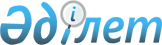 О реорганизации республиканского государственного казенного предприятия "Научно-практический центр санитарно-эпидемиологической экспертизы и мониторинга" Комитета по защите прав потребителей Министерства национальной экономики Республики КазахстанПостановление Правительства Республики Казахстан от 23 июля 2015 года № 563

      В соответствии с подпунктом 4) статьи 11 и подпунктом 5) пункта 2 статьи 134 Закона Республики Казахстан от 1 марта 2011 года «О государственном имуществе» Правительство Республики Казахстан ПОСТАНОВЛЯЕТ:



      1. Реорганизовать Республиканское государственное казенное предприятие «Научно-практический центр санитарно-эпидемиологической экспертизы и мониторинга» Комитета по защите прав потребителей Министерства национальной экономики Республики Казахстан путем преобразования в Республиканское государственное предприятие на праве хозяйственного ведения «Научно-практический центр санитарно-эпидемиологической экспертизы и мониторинга» Комитета по защите прав потребителей Министерства национальной экономики Республики Казахстан (далее – предприятие).



      2. Определить Комитет по защите прав потребителей Министерства национальной экономики Республики Казахстан уполномоченным органом по руководству соответствующей отраслью (сферой) государственного управления в отношении предприятия.



      3. Основным предметом деятельности предприятия определить осуществление деятельности в области здравоохранения.



      4. Комитету по защите прав потребителей Министерства национальной экономики Республики Казахстан в установленном законодательством порядке:



      1) внести на утверждение в Комитет государственного имущества и приватизации Министерства финансов Республики Казахстан устав предприятия;



      2) обеспечить государственную регистрацию предприятия в органах юстиции;



      3) принять иные меры, вытекающие из настоящего постановления.



      5. Внести в некоторые решения Правительства Республики Казахстан следующие изменения:



      1) утратил силу постановлением Правительства РК от 28.08.2015 № 683;



      2) в постановлении Правительства Республики Казахстан от 24 сентября 2014 года № 1011 «Вопросы Министерства национальной экономики Республики Казахстан» (САПП Республики Казахстан, 2014 г., № 59-60, ст. 555): 



      в Положении о Министерстве национальной экономики Республики Казахстан, утвержденном указанным постановлением:



      в перечне республиканских государственных предприятий Комитета по защите прав потребителей Министерства национальной экономики Республики Казахстан: 



      пункт 23 изложить в следующей редакции:

      «23. Республиканское государственное предприятие на праве хозяйственного ведения «Научно-практический центр санитарно-эпидемиологической экспертизы и мониторинга» Комитета по защите прав потребителей Министерства национальной экономики Республики Казахстан.».

      Сноска. Пункт 5 с изменениями, внесенными постановлением Правительства РК от 28.08.2015 № 683.



      6. Настоящее постановление вводится в действие со дня его подписания.      Премьер-Министр

      Республики Казахстан                       К. Масимов
					© 2012. РГП на ПХВ «Институт законодательства и правовой информации Республики Казахстан» Министерства юстиции Республики Казахстан
				